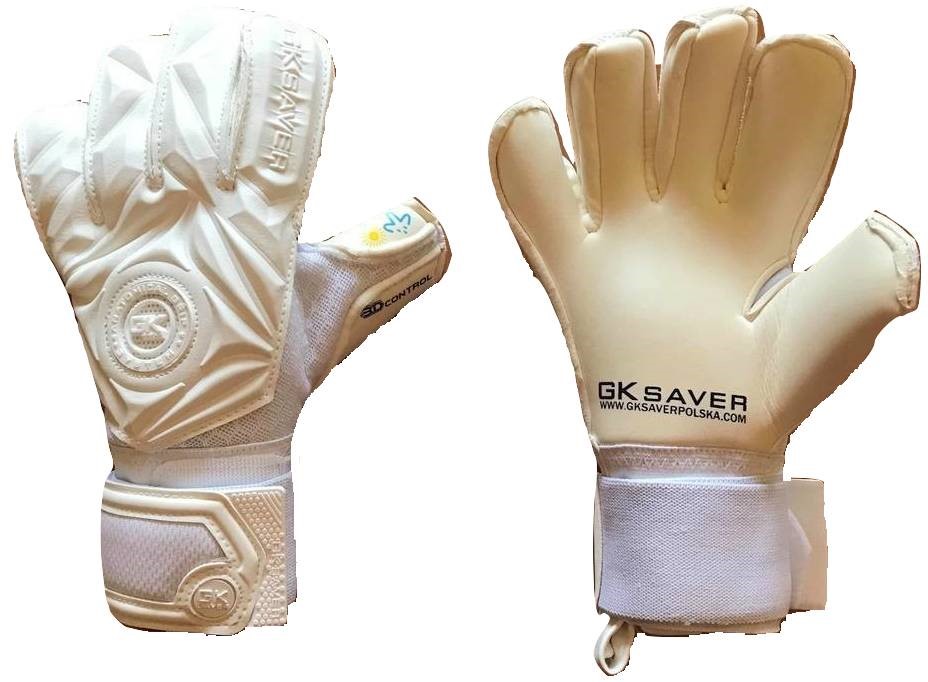 Rozmiar 6Model – Hybrid Pianka – 4 mm giga grip cena 109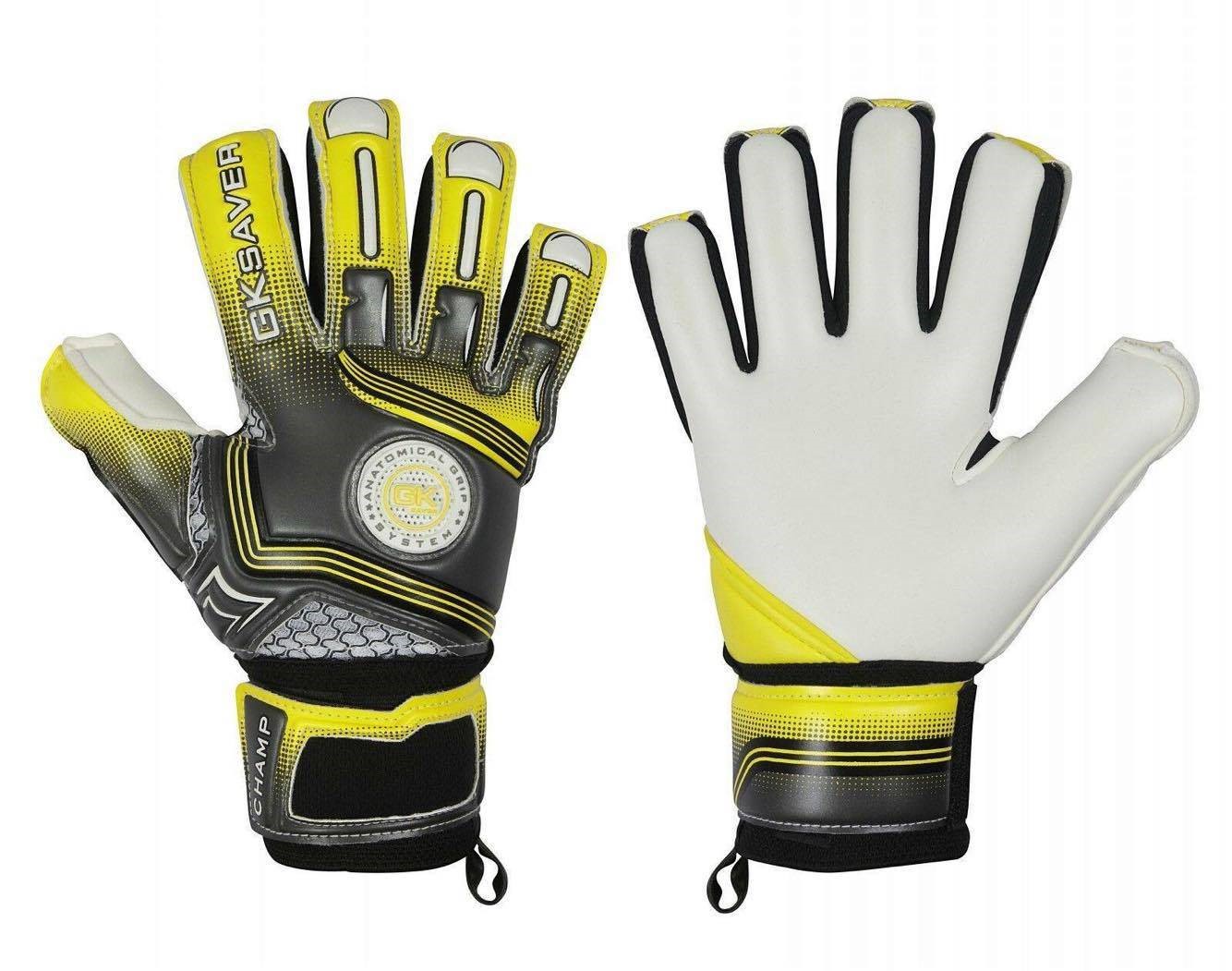 Rozmiar 5,6,7Model – Negativ Cut Pianka – 4 mm giga grip cena 79 zl 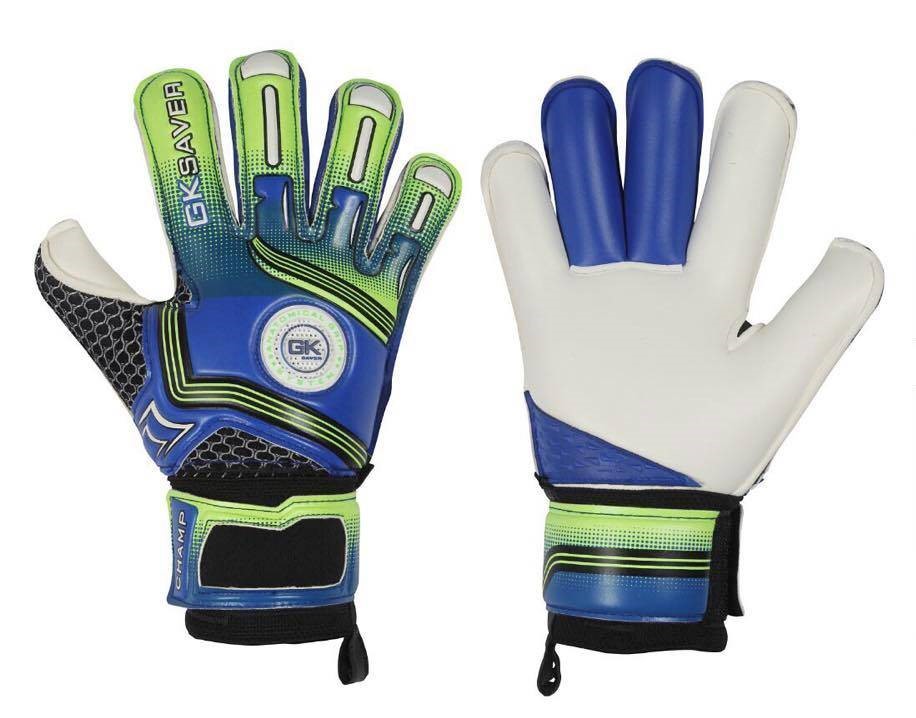 Rozmiar 5,7Model – Roll Finger Pianka – 4 mm giga grip cena 79 zl 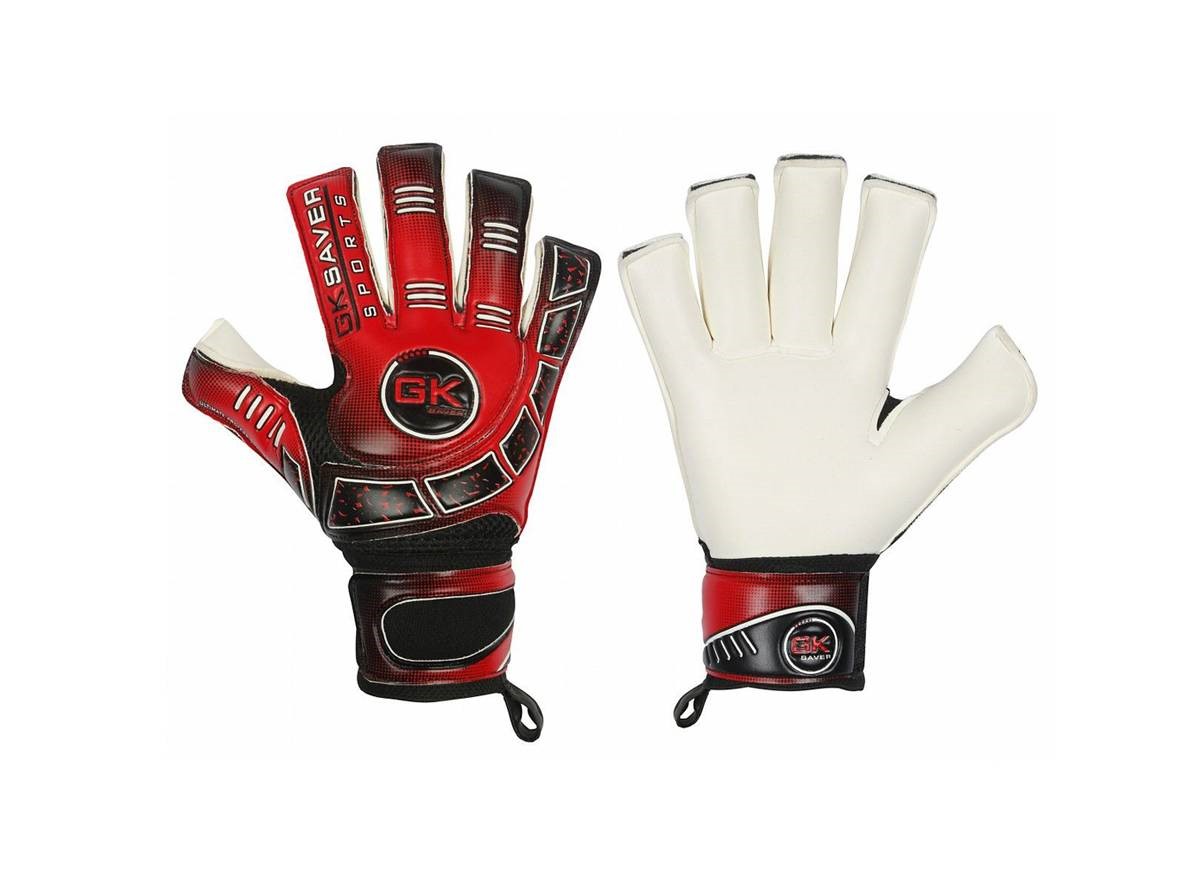 Rozmiar 5,6,7Model – Roll Finger Pianka – 4 mm giga grip cena 79 zl 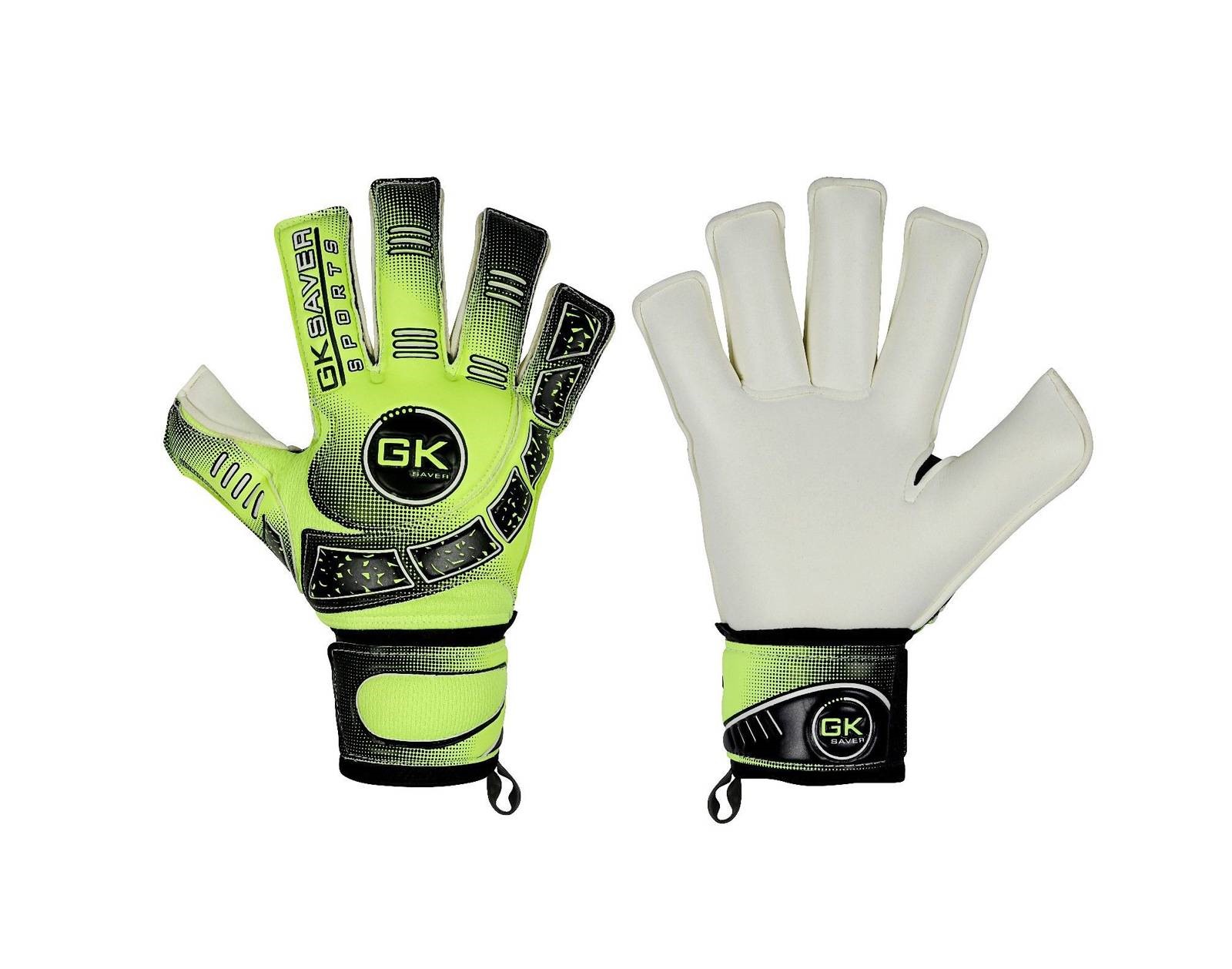 Rozmiar 6,7Model – Roll Finger Pianka – 4 mm giga grip cena 79 zl 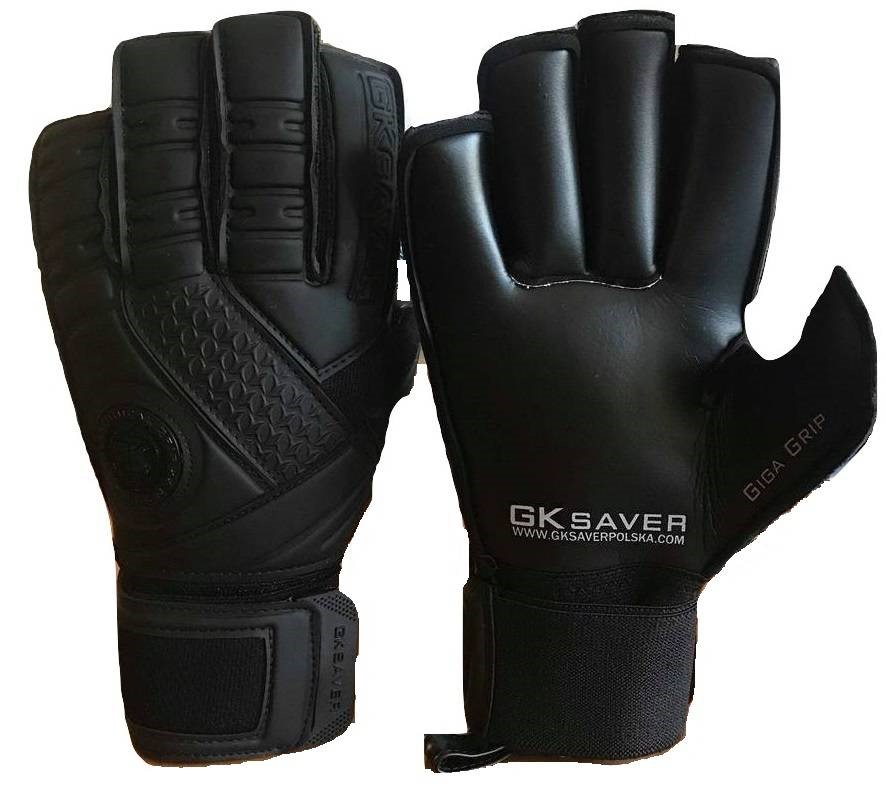 Rozmiar 7Model – Roll Finger Pianka – 4 mm giga grip cena 109 zl 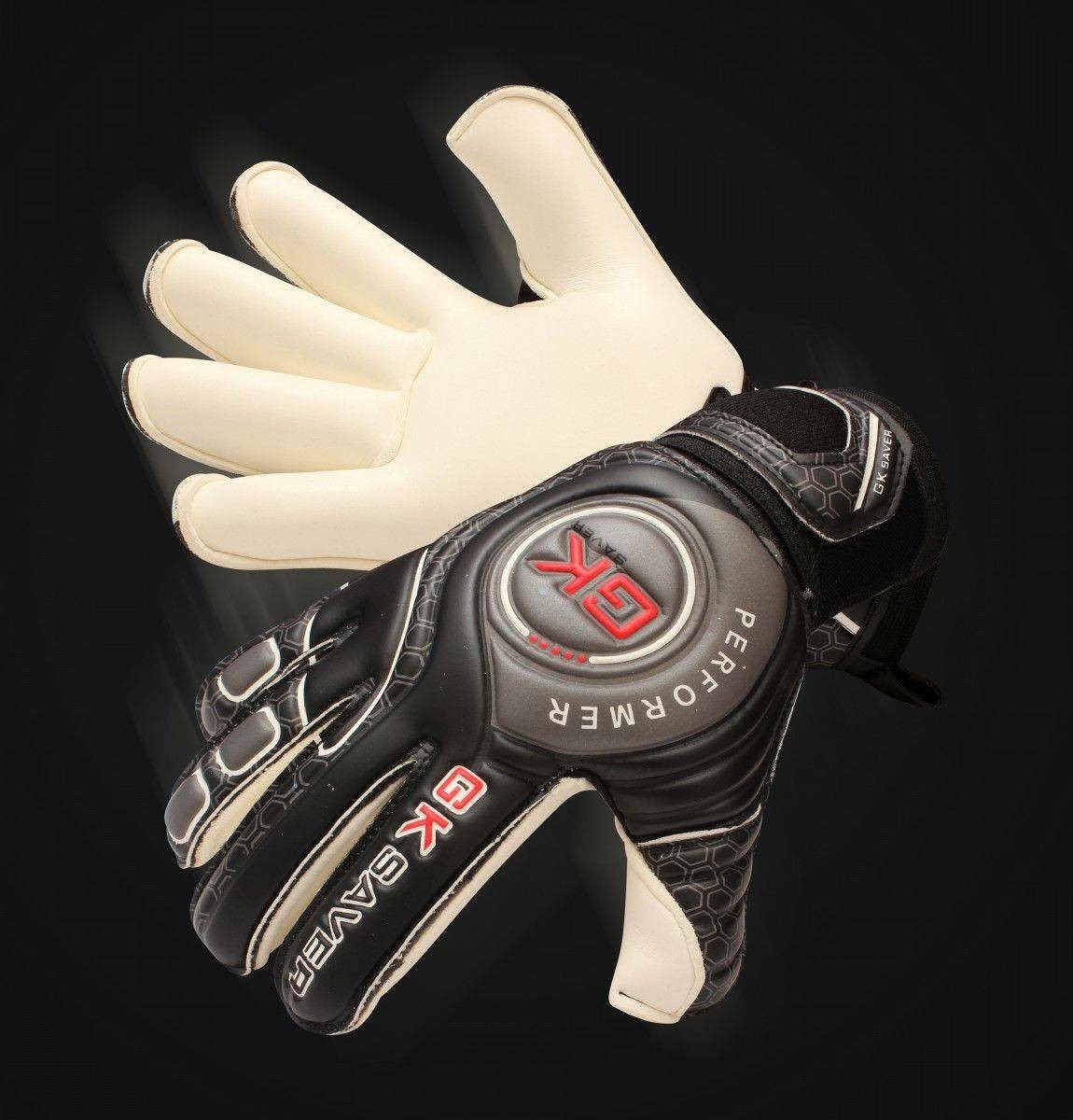 Rozmiar 7Model – Roll Finger Pianka – 4 mm giga grip cena 79 zl 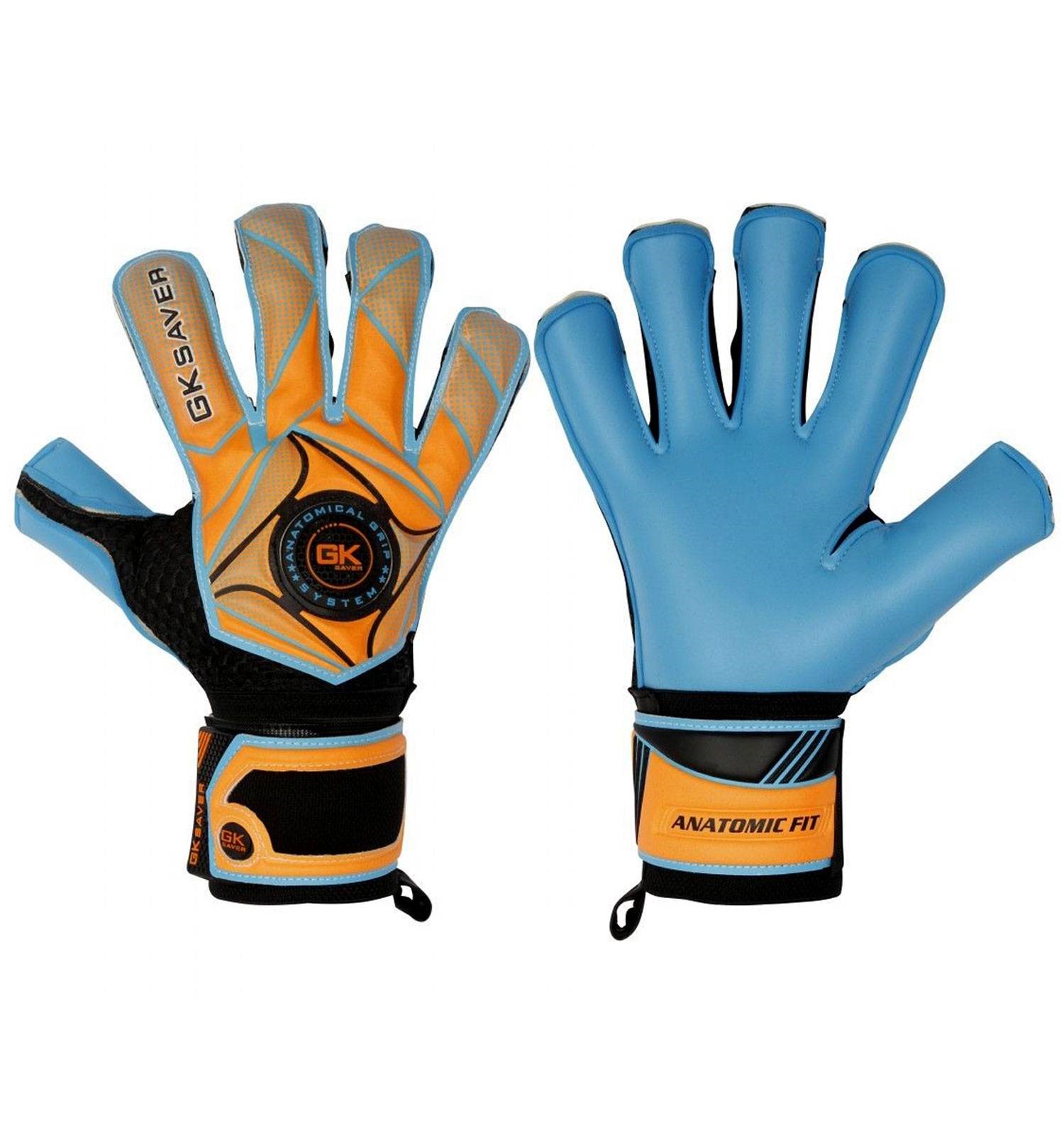 Rozmiar 7,6Model – Roll Finger Pianka – 4 mm giga grip cena 109 zl 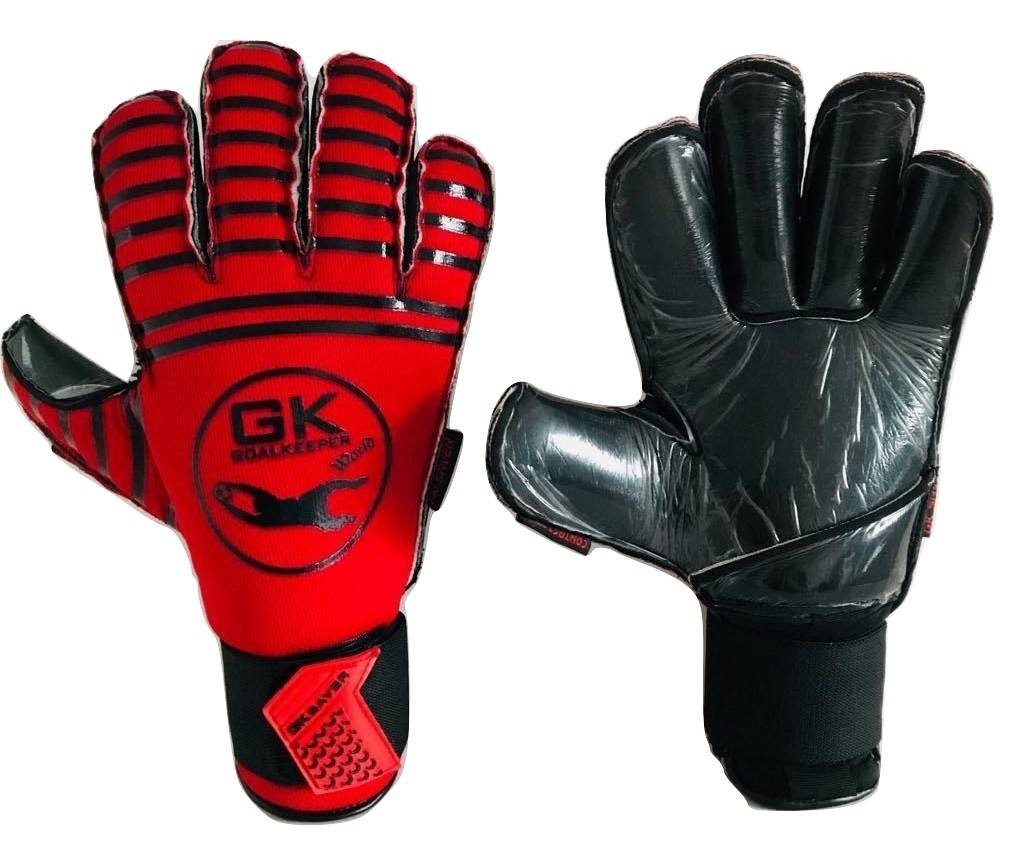 Rozmiar 9Model – Roll Finger Pianka – 4 mm Contact cena 135 zl Material czerwony Micro Mesh stosowany w rekawicach Adidas 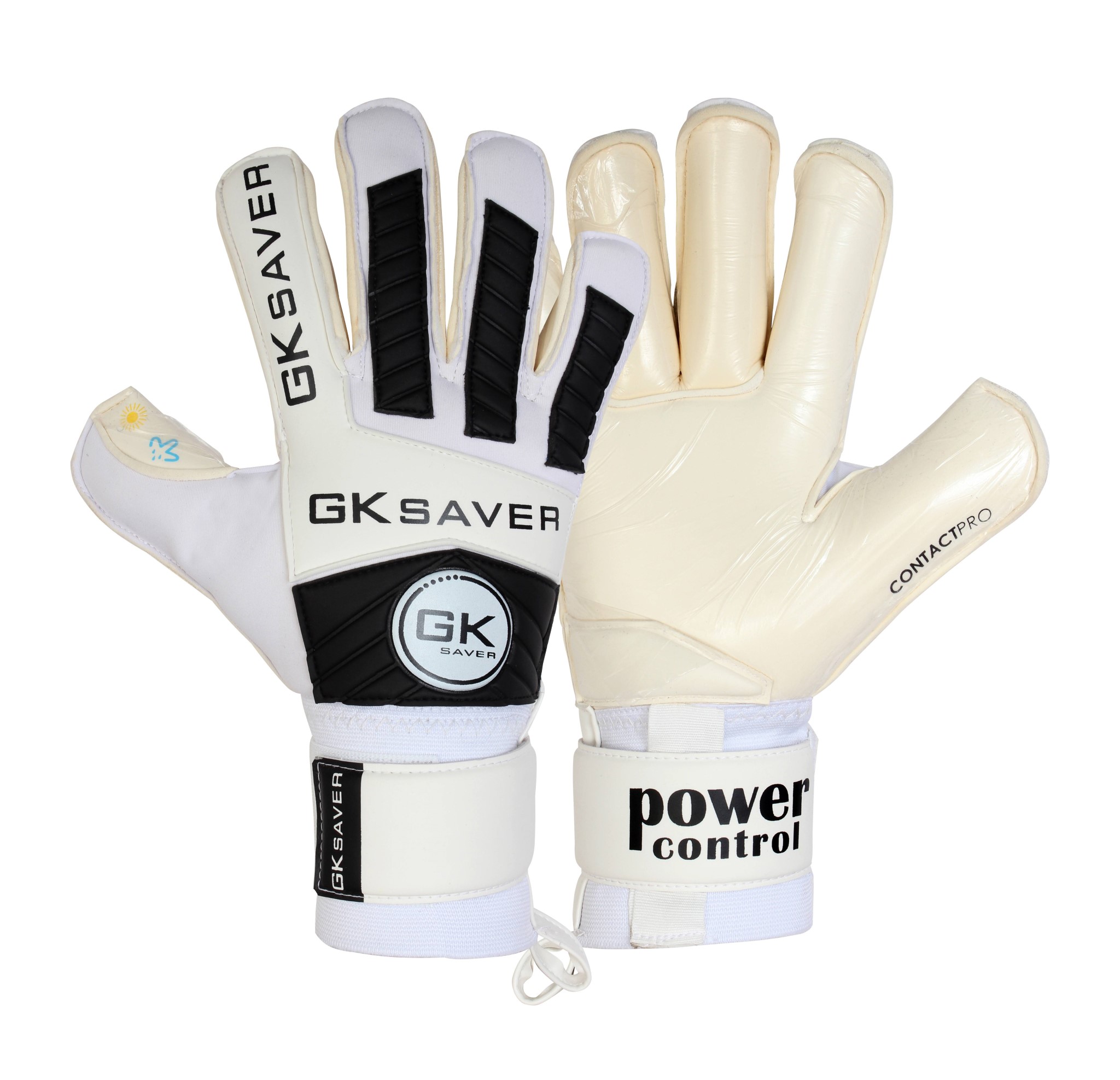 Rozmiar 8,9,10Model – Roll Finger Pianka – 4 mm Contact cena 135 zl Material Neopranowy plus latex 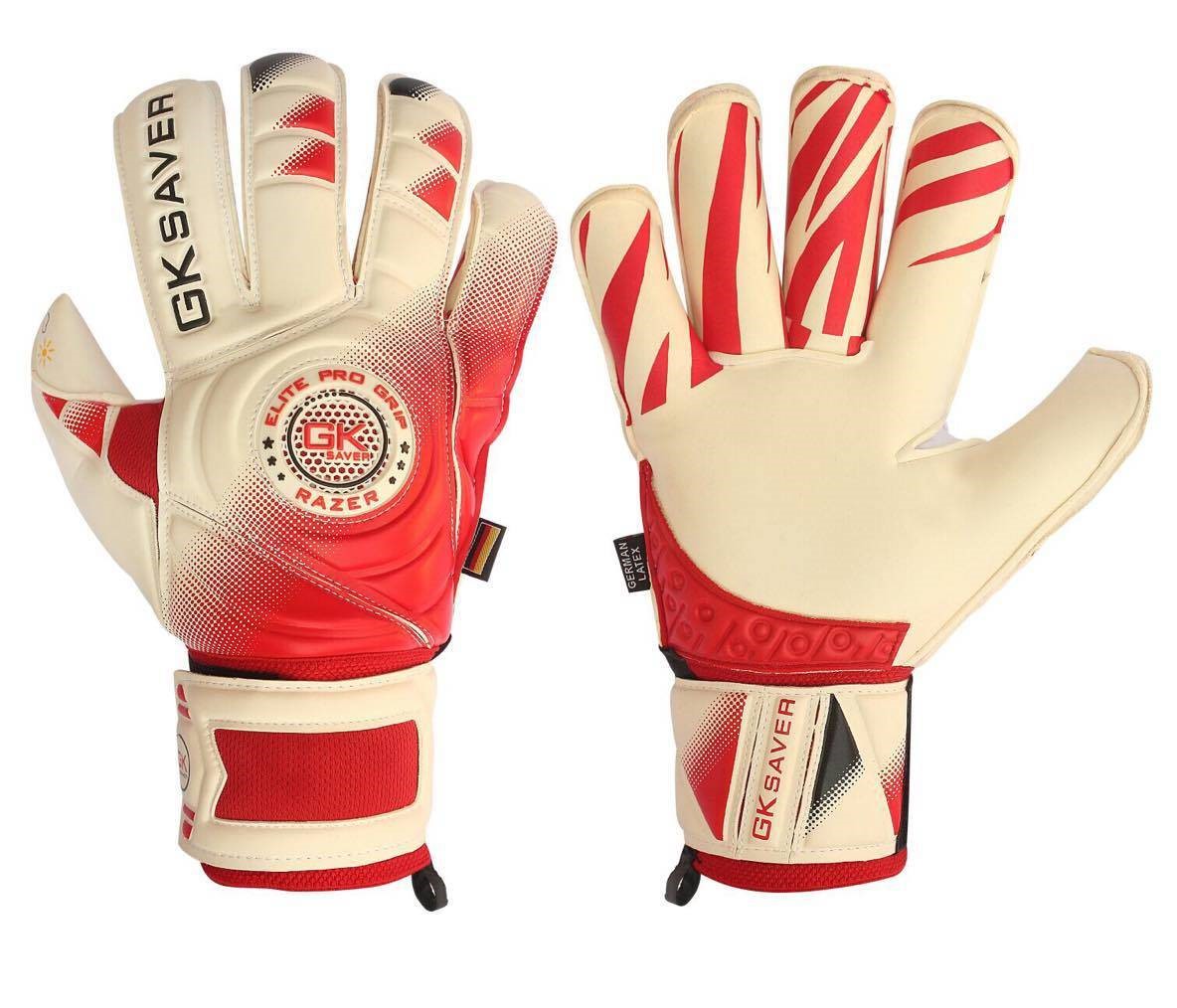 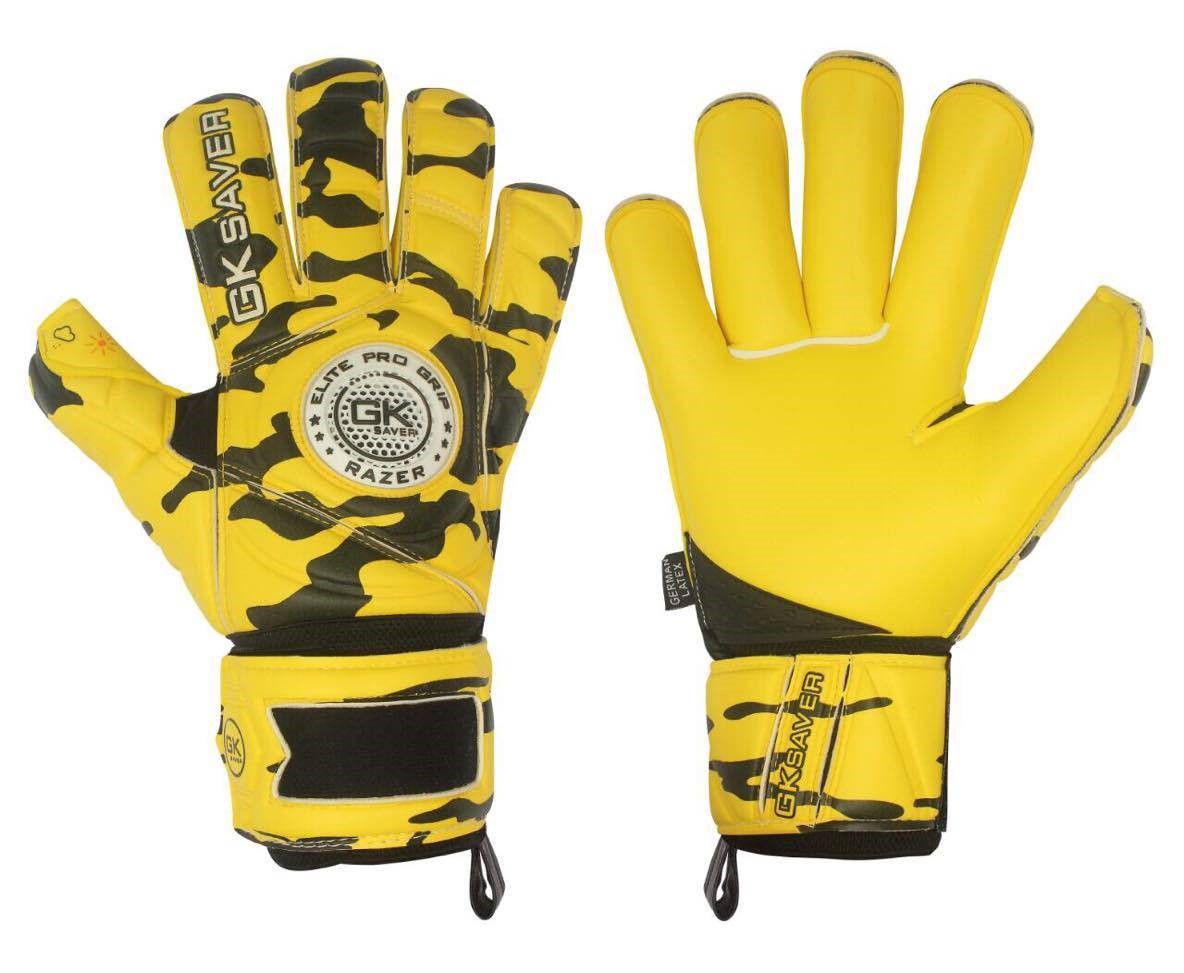 Rozmiar 8,9,10Model – Roll Finger Pianka – 3,5 Special soft cena 115 zl 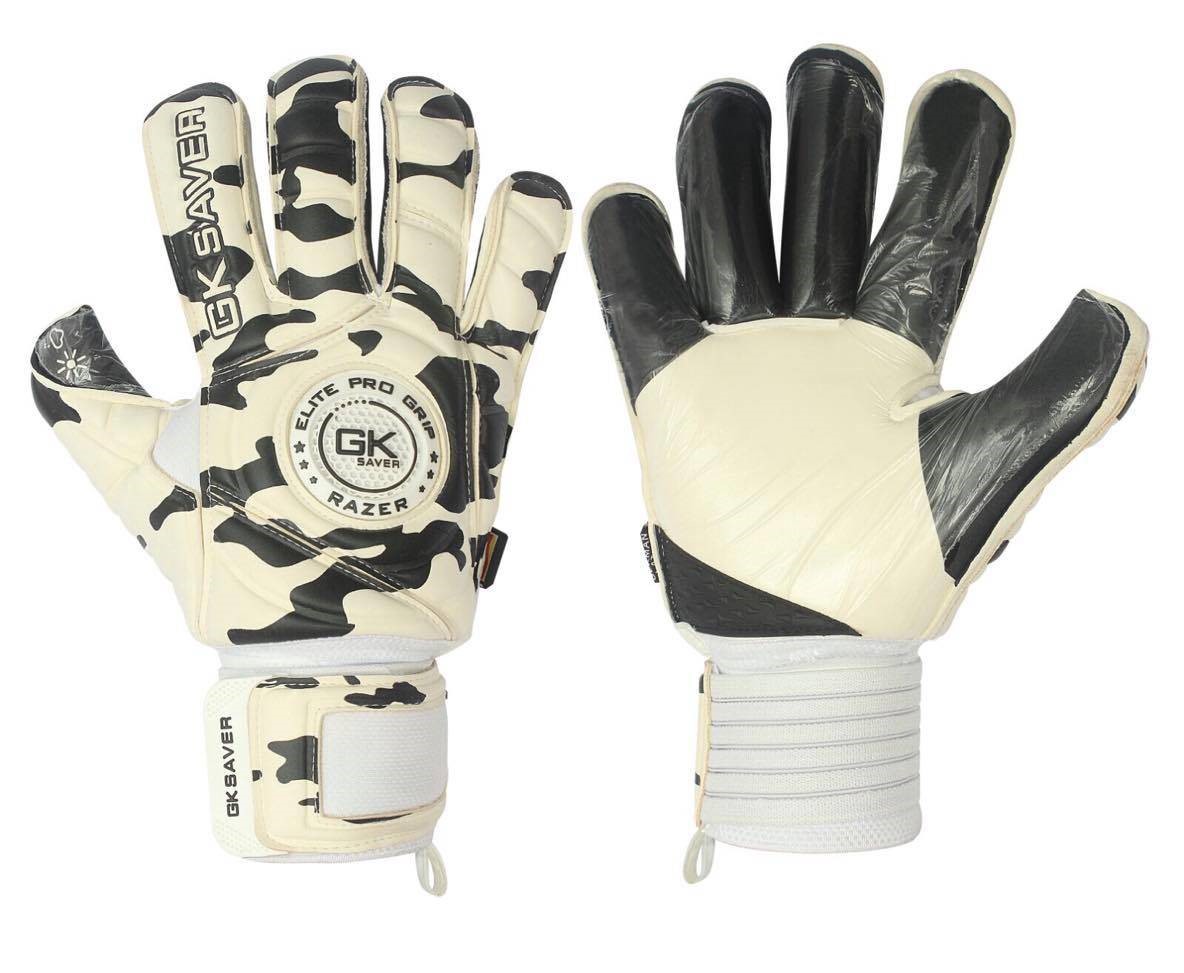 Rozmiar 8,9,10Model – Roll Finger Pianka – 4 mm Contact cena 129 zl 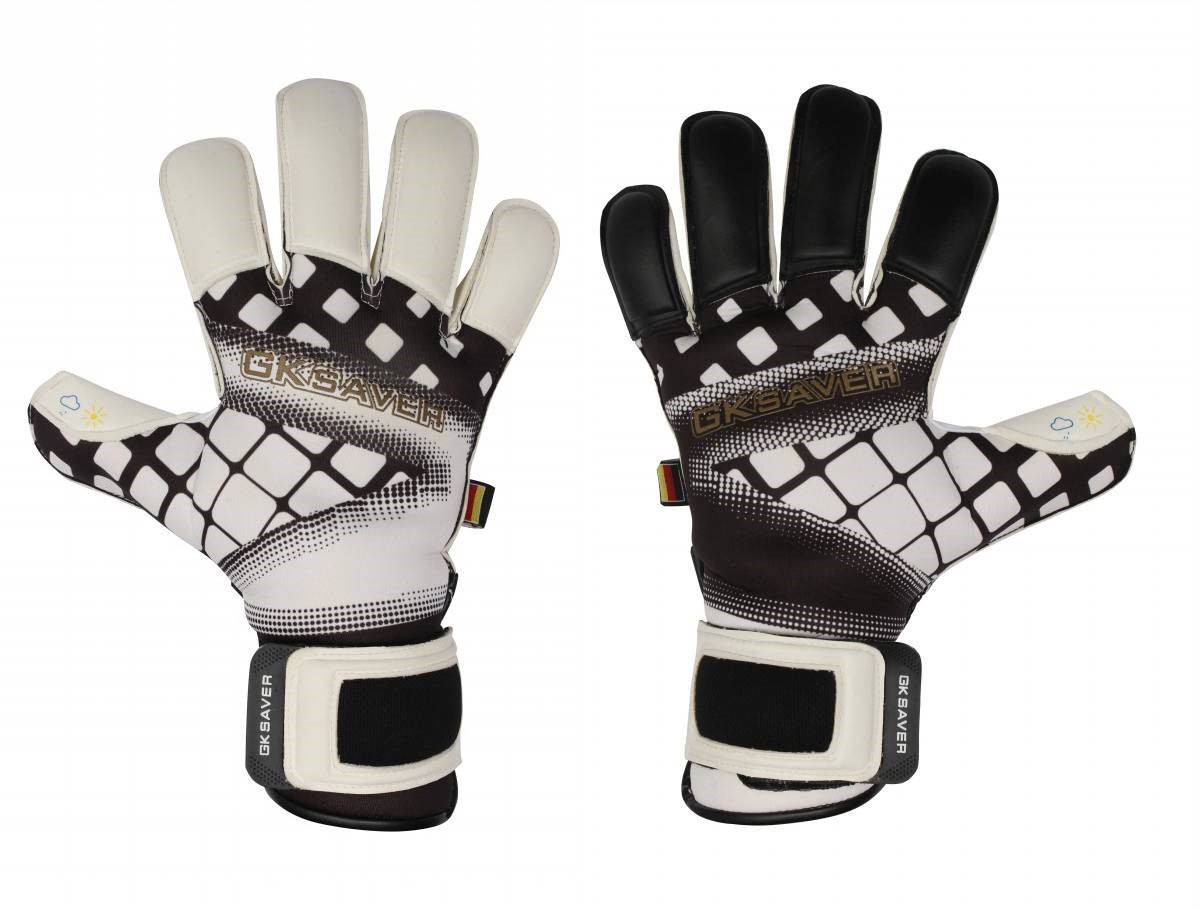 Rozmiar 8,9,10Model – Roll Finger Pianka – 4 mm giga gripcena 125 zl Material Neopranowy plus latex 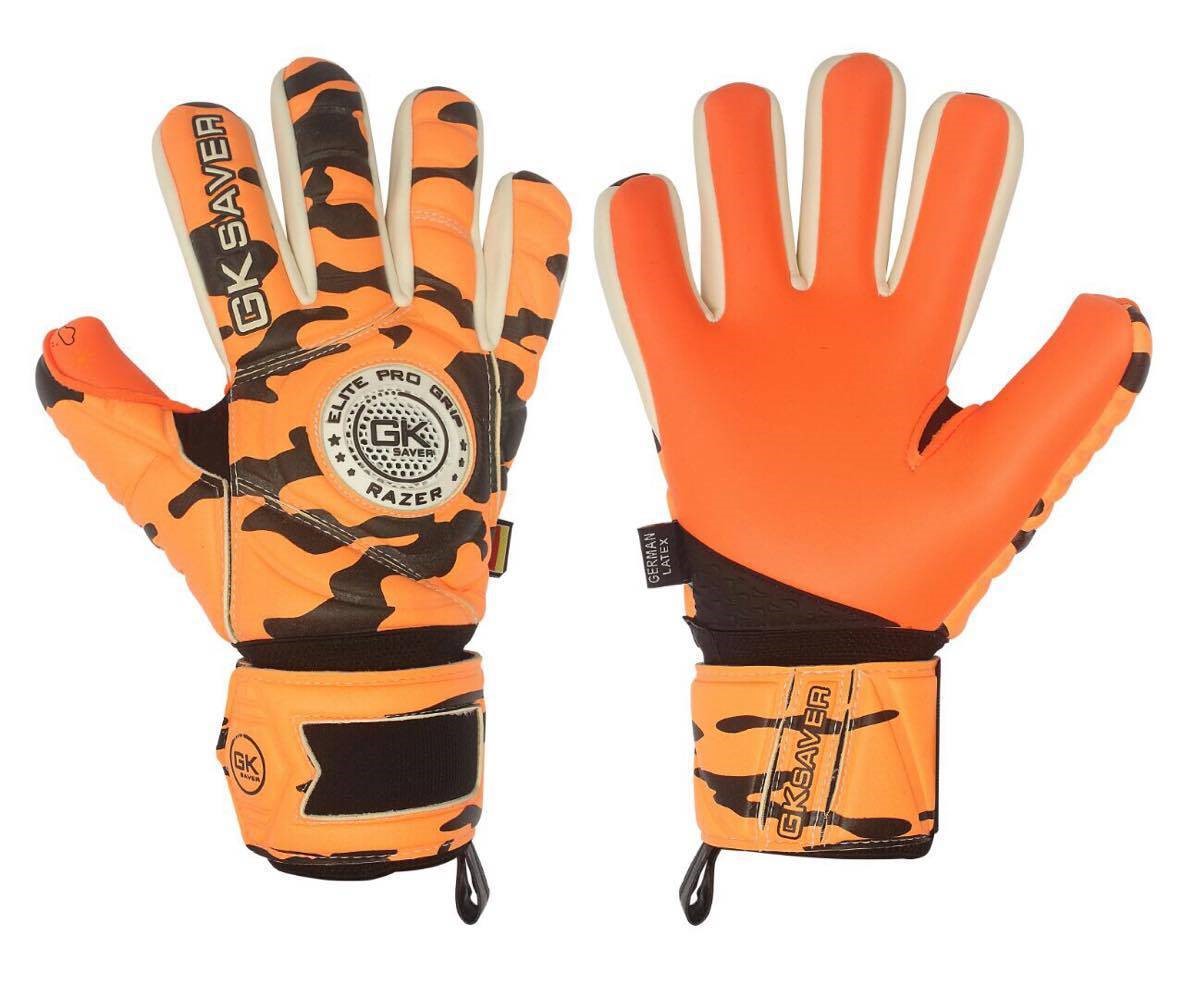 Rozmiar 8,9,10Model – Negative Cut Pianka – 3,5 Special soft cena 115 zl 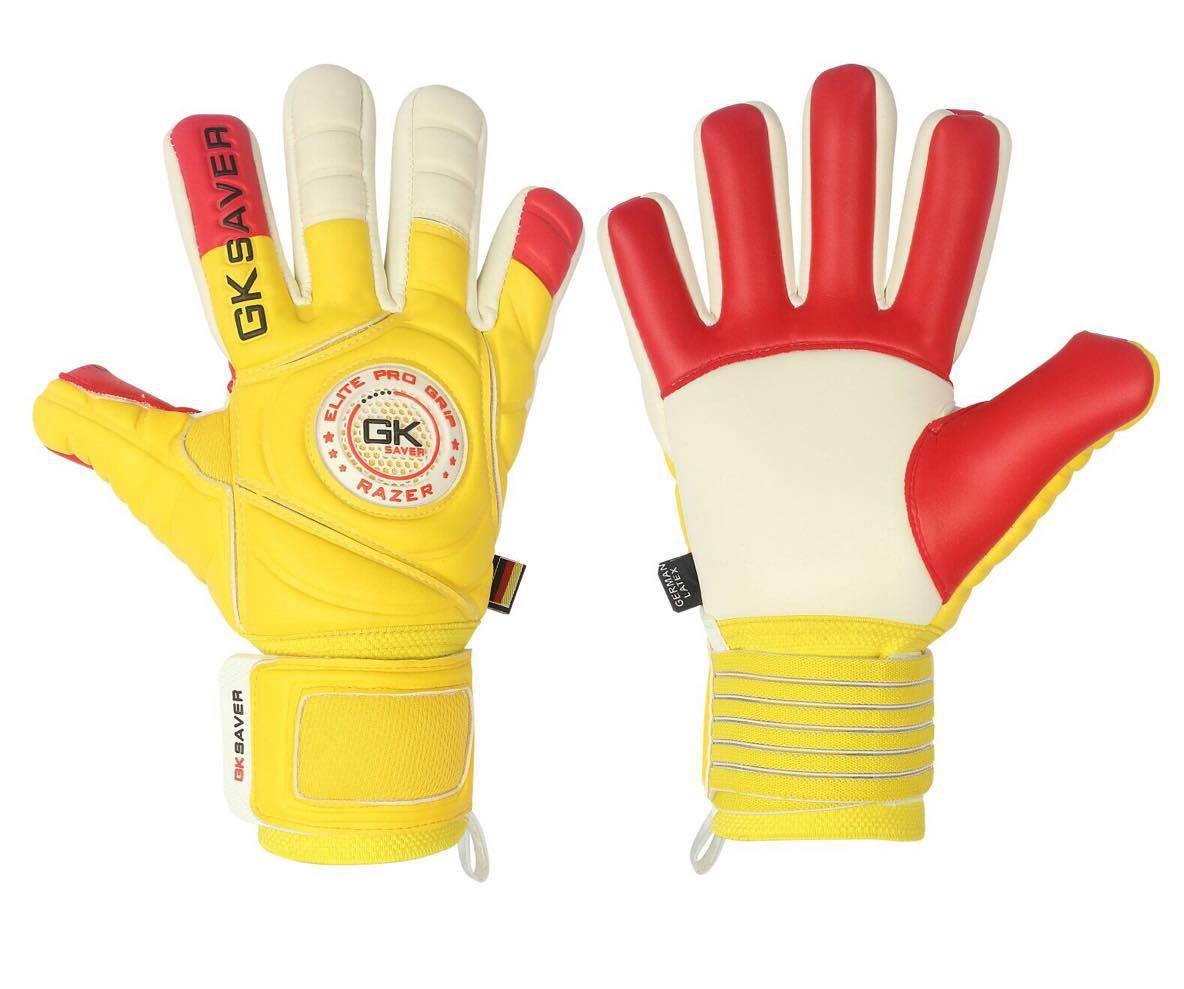 Rozmiar 8,9,10Model – Negative Cut Pianka – 4 mm  giga grip cena 125 zl 